Артикуляционная гимнастика: значимость и рекомендацииДля чего мы тренируем мышцы? Чтобы они стали ловкими, сильными, подвижными. А вот зачем тренировать язык? Язык – главная мышца органов речи. И для него, как и для всякой мышцы, гимнастика просто необходима. Ведь язык должен быть хорошо развит, чтобы выполнять тонкие целенаправленные движения. Правильное произношение звуков наряду с богатым словарным запасом и грамматически верной, хорошо развитой, связной речью является одним из основных показателей готовности ребёнка к школьному обучению.Детям 2-4 лет артикуляционная гимнастика поможет быстрее поставить правильное произношение. Дети 5-6 лет и старше смогут при помощи артикуляционной гимнастики во многом преодолеть уже сложившиеся нарушения звукопроизношения.Регулярное выполнение артикуляционной гимнастики поможет:– улучшить кровоснабжение артикуляционных органов;–  улучшить подвижность артикуляционных органов;– укрепить мышечную систему языка, губ, щёк;– научить ребёнка удерживать определённую артикуляционную позу;– увеличить амплитуду движений;– уменьшить напряжённость артикуляционных органов;-подготовить артикуляционный аппарат ребёнка к правильному произношению звуков.Рекомендации к проведению артикуляционных упражнений:1.Проводить артикуляционную гимнастику нужно ежедневно.2.Лучше выполнять гимнастику  3-4 раза в день по 3-5 минут.3. Каждое упражнение выполнять по 5-7 раз.4.Надо соблюдать определенную последовательность, идти от простых упражнений   к более сложным.
5.Артикуляционную гимнастку выполняют сидя, так как в таком положении у ребенка прямая спина, тело не напряжено, руки и ноги находятся в спокойном положении.
6. Артикуляционную гимнастку выполняют перед зеркалом , для того,  чтобы  контролировать правильность выполнения упражнений.ПРАВИЛА ВЫПОЛНЕНИЯ ГИМНАСТИКИ:Взрослый рассказывает  о предстоящем упражнении, используя игровые приемы.Показывает его выполнение.Упражнение делает ребенок, а взрослый контролирует выполнение.В начале малышей учат выполнять статические упражнения, целью которых является разогрев мышц артикуляционного аппарата для последующей работы. Основной трудностью при выполнении статических упражнений является удержание артикуляционной позы в течение некоторого времени. С этой целью можно широко использовать занимательный игровой материал: счетные палочки, фишки, песочные часы, бусы, камушки и т.д.Затем детей знакомят с динамическими упражнениями: «Лошадка», «Маляр»,  «Качели», «Барабанщик» и др. Дети учатся контролировать движения органов артикуляции вначале посредством подражания за взрослым, потом – перед зеркалом. Учитель-логопед обращает внимание детей на характер движений (быстро, медленно, ритмично, четко, спокойно), на положение органов артикуляции (за зубками, на верхней или нижней губе, вперед-назад, вверх-вниз).В старшем дошкольном возрасте детям становится доступно выполнение более сложных артикуляционных упражнений: «Чашечка», «Лопатка», «Иголочка» и др.Упражнения  артикуляционной гимнастики:«Улыбка» – губы растянуть в улыбке, показать все зубы. Зубы сомкнуты. Трубочка» – губы вытянуть вперед (губы не напряжены)  «Толстый – худой» – попеременно надувать и втягивать щеки.«Конфетка» – с силой упираться языком то в правую, то в левую щеки. «Часики» – положение «улыбка», острым кончиком языка дотрагиваться до уголков рта влево-вправо. «Змейка» – положение «улыбка», рот приоткрыть, острым кончиком языка как «жалом» – вперед-назад.«Качели» – положение «улыбка», рот широко открыть, напряженным кончиком языка упираться по очереди то за верхние зубы, то за нижние.   «Маляр» – положение «улыбка», рот широко открыть, кончиком языка погладить «с силой» небо вперед-назад. «Почистим зубки»- положение «улыбка», рот широко открыть, кончиком языка провести по внутренней стороне верхних, затем нижних зубов. «Накажем непослушный язычок» –  положить широкий язык на нижнюю губу и шлепать по нему, произнося: пя-пя-пя«Лопата» – из положения «улыбка» открыть рот, широкий язык положить на нижнюю губу (язык лежит спокойно, не дрожит).«Вкусное варенье» – облизываем широким языком верхнюю губуиз стороны в сторону, сверху вниз. «Чашечка» – рот широко открыть, широкий язык поднять к верхним зубам, делая углубление. «Индюк» – языком «болтать» между губами «бл-бл».  «Лошадка» – рот широко открыть, показать все зубы, присосать язык к небу, кончик языка упирается в передние зубы, щелкнуть языком.«Грибок» –  рот открыть, присосать язык к небу, следить, как натягивается подъязычная связка (язык не должен заваливаться на бок). Кончик языка упирается в передние зубы.  «Барабанщик» – улыбнуться, открыть широко рот и с силой постучать кончиком языка в верхние резцы, многократно и отчетливо произнося звук д-д-д.«Сердитая кошечка» – положение «улыбка», приоткрыть рот и кончиком языка надавливать на нижние зубы, выгибая спинку языка.В настоящее время существуют разнообразные комплексы артикуляционных гимнастик. Особый интерес представляют «Сказки о Веселом Язычке», которые в интересной форме рассказывают о разных приключениях Язычка.Сказка о весёлом ЯзычкеЖил-был Язычок в ротике-домике. (показать кончик  широкого язычка и спрятать-повторить 3 раза)Вокруг домика стоял красивый заборчик! (губы в улыбке, зубы обнажены-повторить 3-5 раз)А на крыше домика была высокая труба. (губы в трубочку-повторить 3 раза)Проснулся Язычок утром и широко открыл окошко. (широко открыть рот, закрыть-повторить 3 раза)Посмотрел язычок на солнышко (язык поднять вверх к носу),потом на травку (язык опустить вниз), понравилось ему на улице и решил он погулять, побегать (язычок водить влево-вправо к уголкам губ-5 раз в каждую сторону).Гулял, гулял Язычок, увидел качели, решил покачаться на них (язычок тянуть вверх к носу, затем вниз к подбородку-по 5 раз)Проголодался Язычок и пошёл домой кушать вкусное варенье (облизывать верхнюю и нижнюю губу по кругу – по 3-5 круговых движений по часовой стрелке и против)Потом захотелось ему пить (язычок в форме «чашечки» и «лакает», как котёнок-3-5 раз).А потом он стал чистить зубки (рот открыт, язычком водить по верхним и по нижним зубам-по 3 повтора).Потом Язычок сел на лошадку и поскакал в лес (цокать).А в лесу он увидел грибы и стал их собирать (язычок «приклеить» к нёбу и открыть широко рот-5 раз).А  ещё много орешков нашёл наш Язычок и стал собирать их и складывать в кармашки (рот закрыт, язык упирается то в одну щёку, то в другую-по 5 раз).Потом в лесу подул холодный ветерок (губы в улыбке, зубы обнажены, язык за нижними зубами: С-С-С-С),И Язычок услышал, как зашелестели листочки на деревьях: Ш-Ш-Ш (язык в форме чашечки поднят кверху, губы округлены).А по стволу дерева стучит дятел: Д-Д-Д… (рот приоткрыт, зубы обнажены, язык стучит в альвеолы-бугорки за верхними зубами)Как хорошо в лесу!Пример артикуляцонной гимнастики в картинках: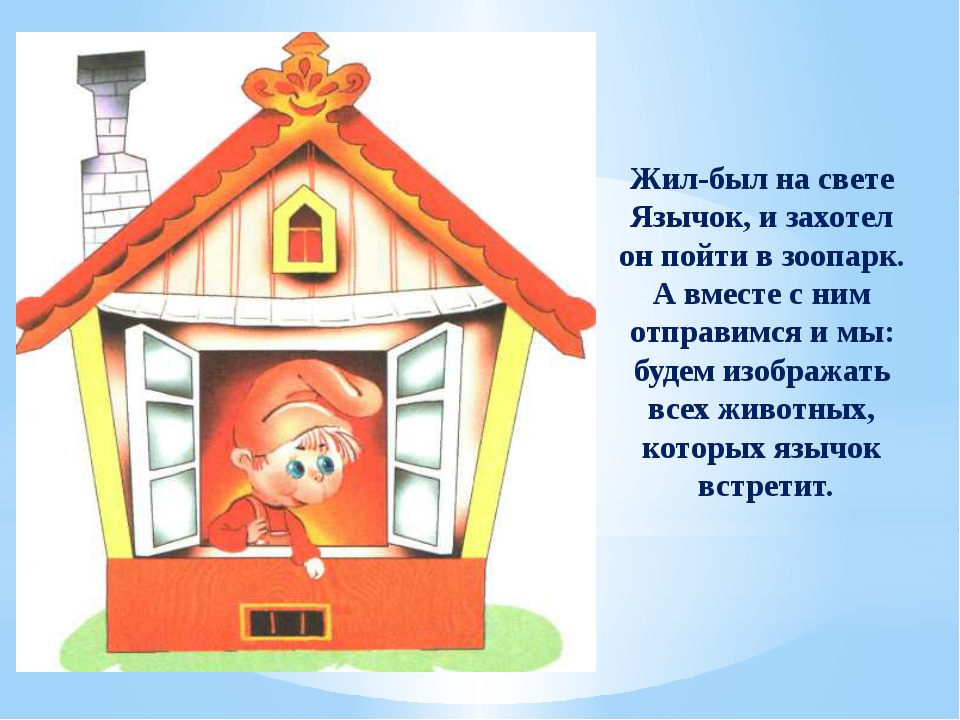 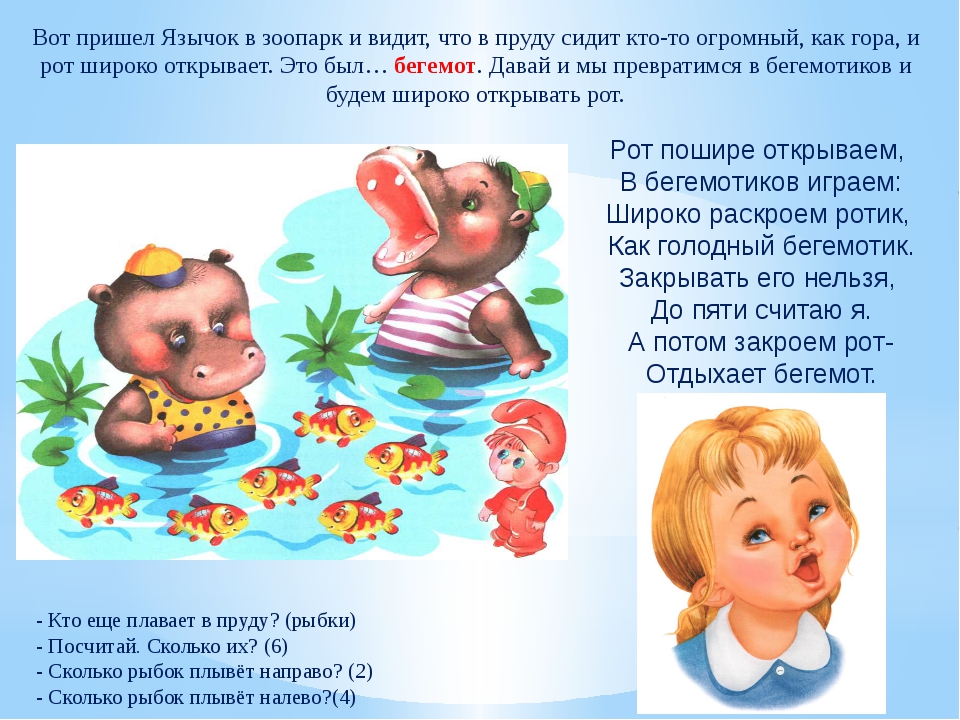 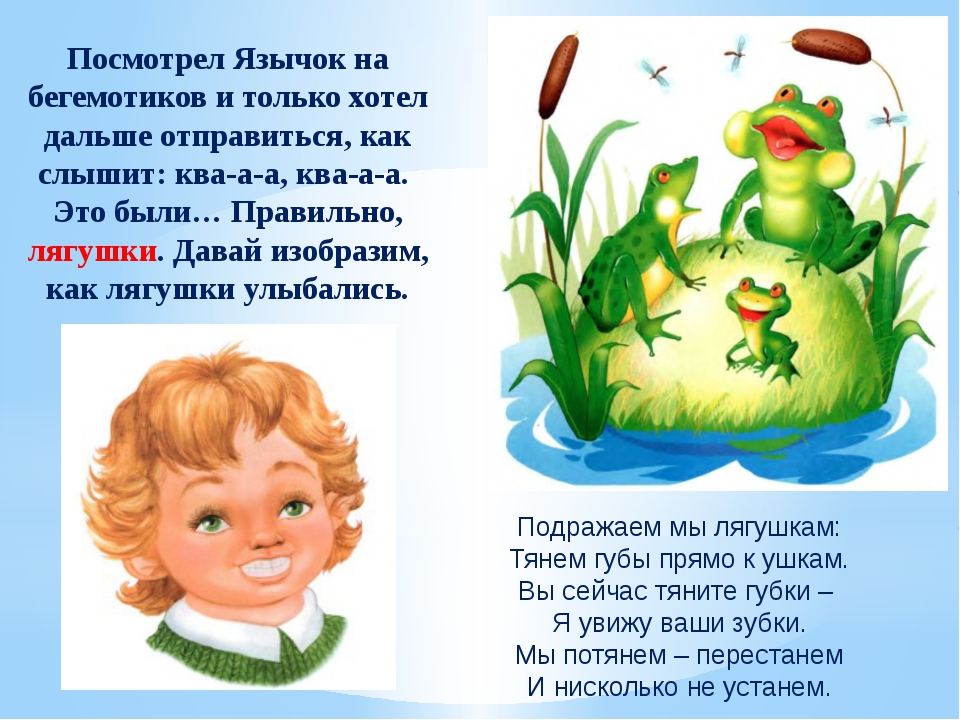 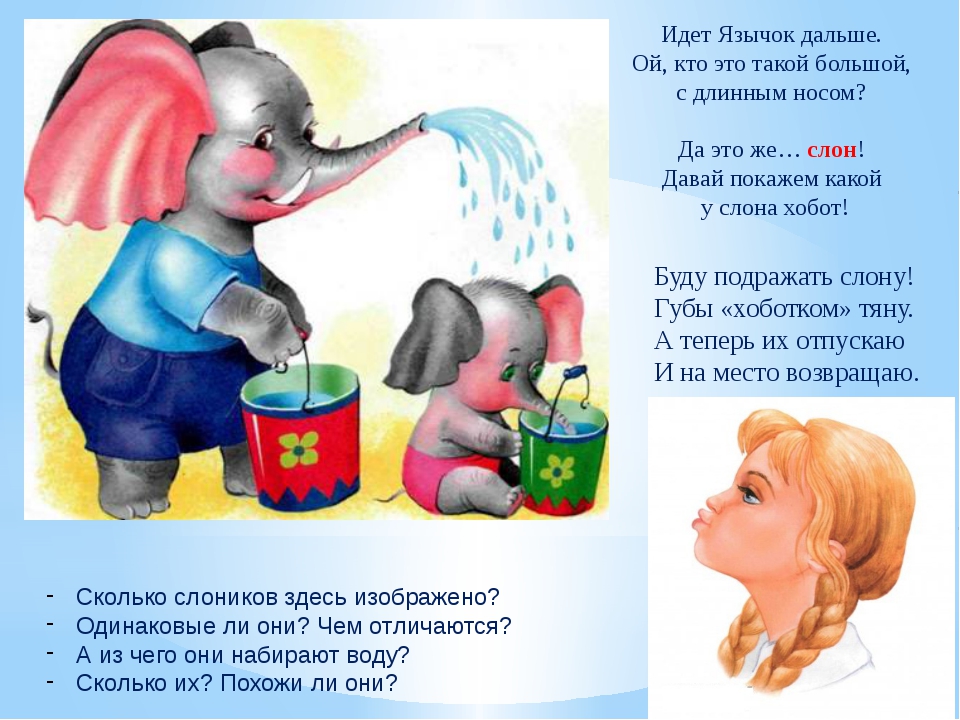 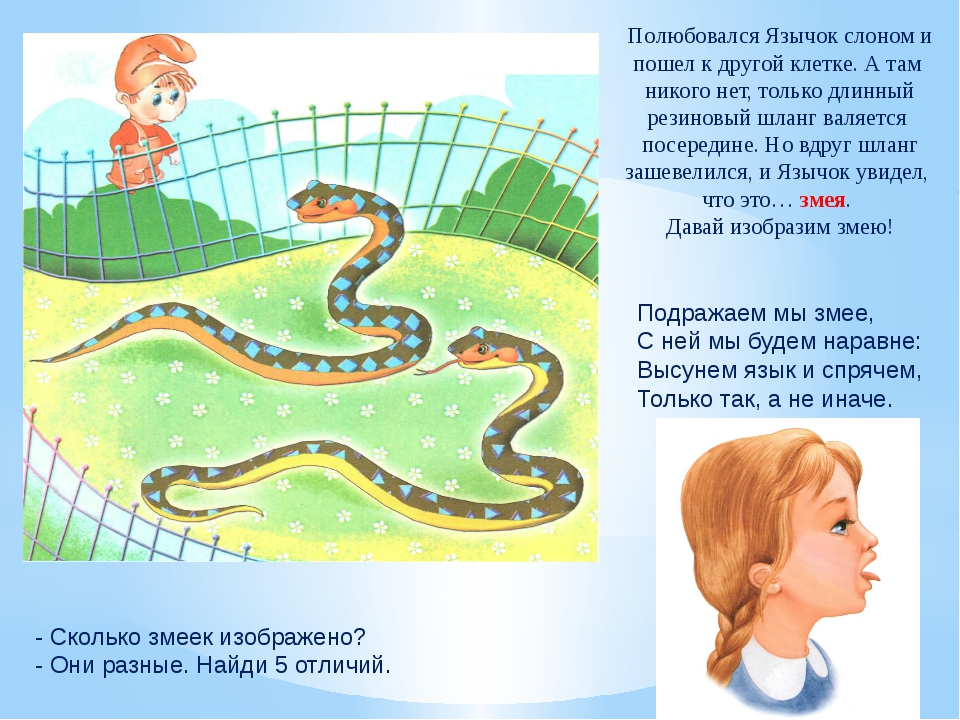 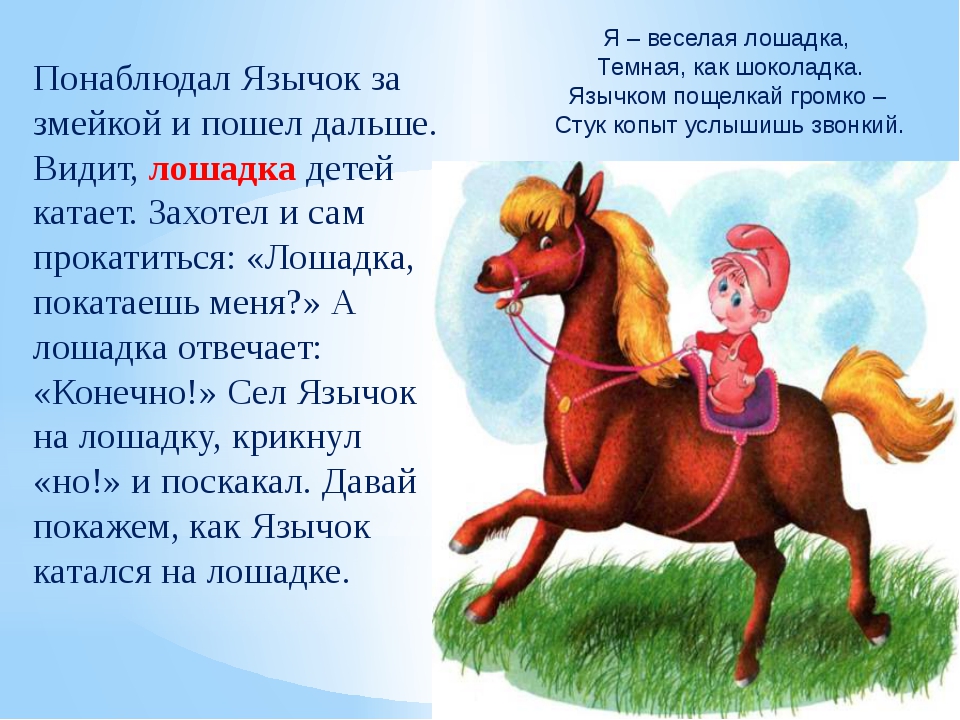 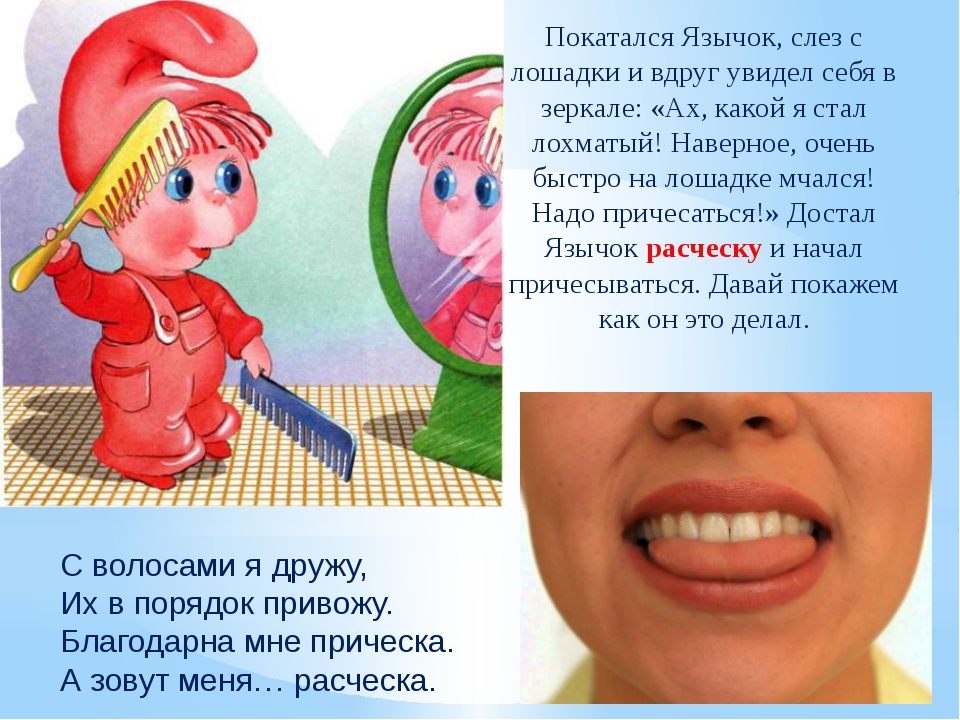 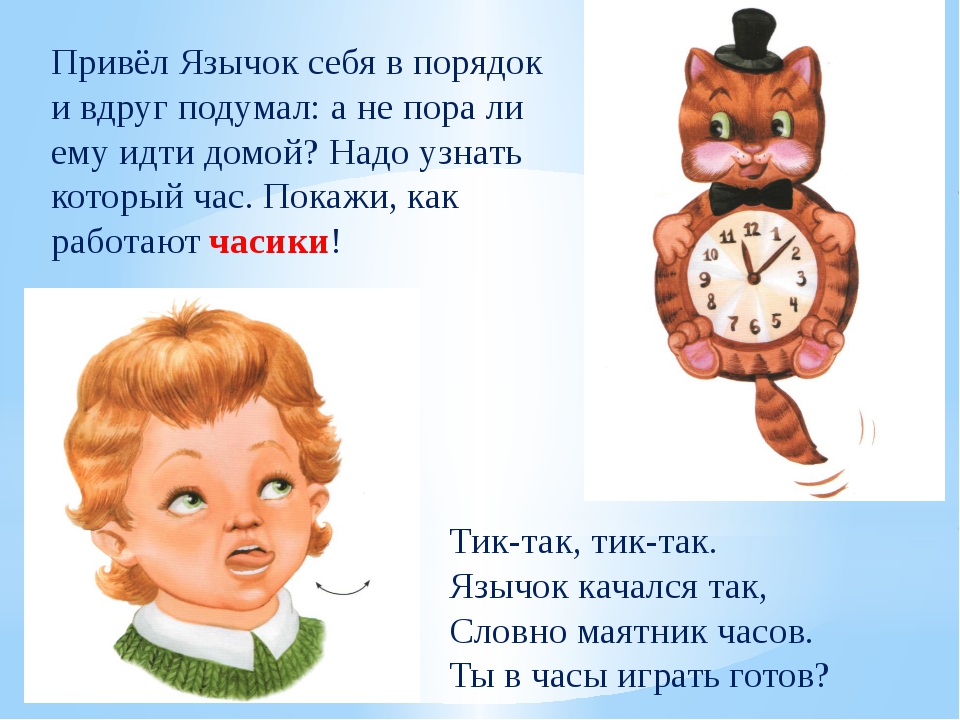 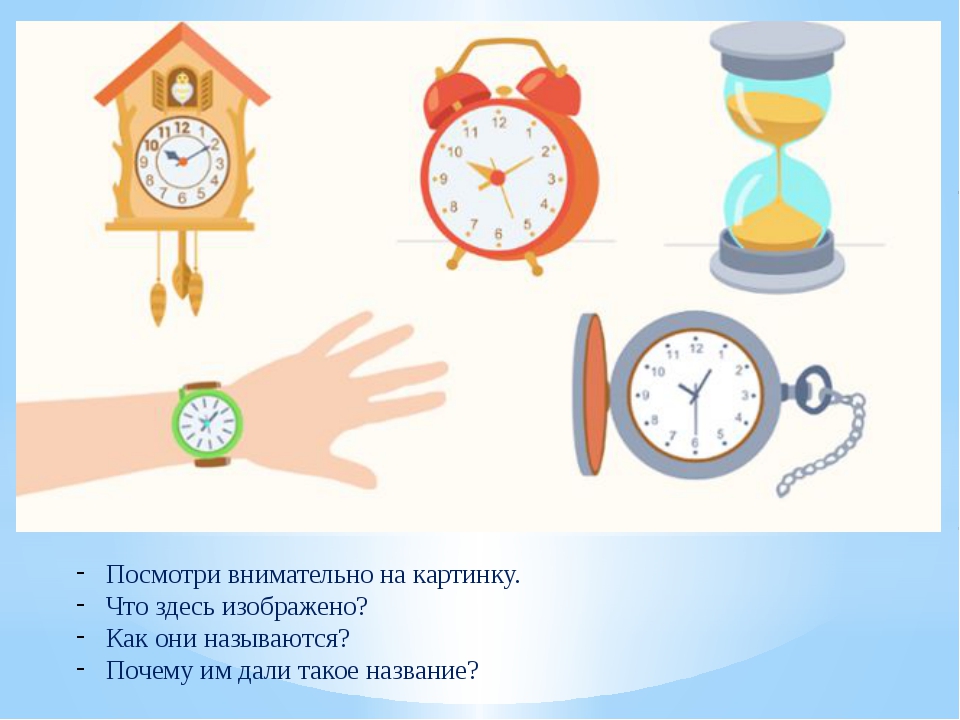 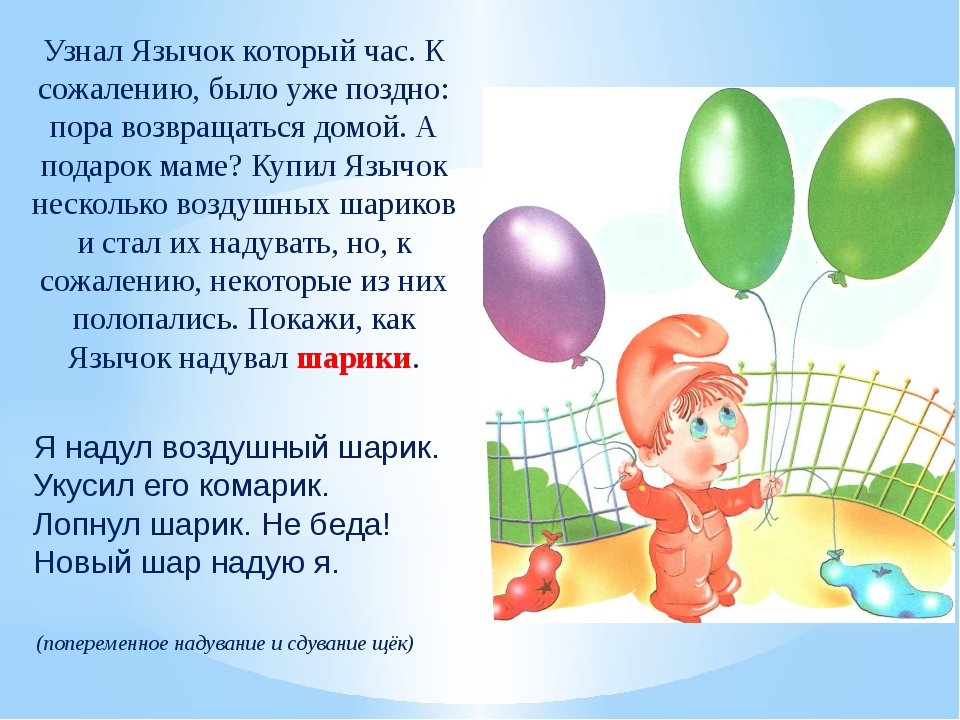 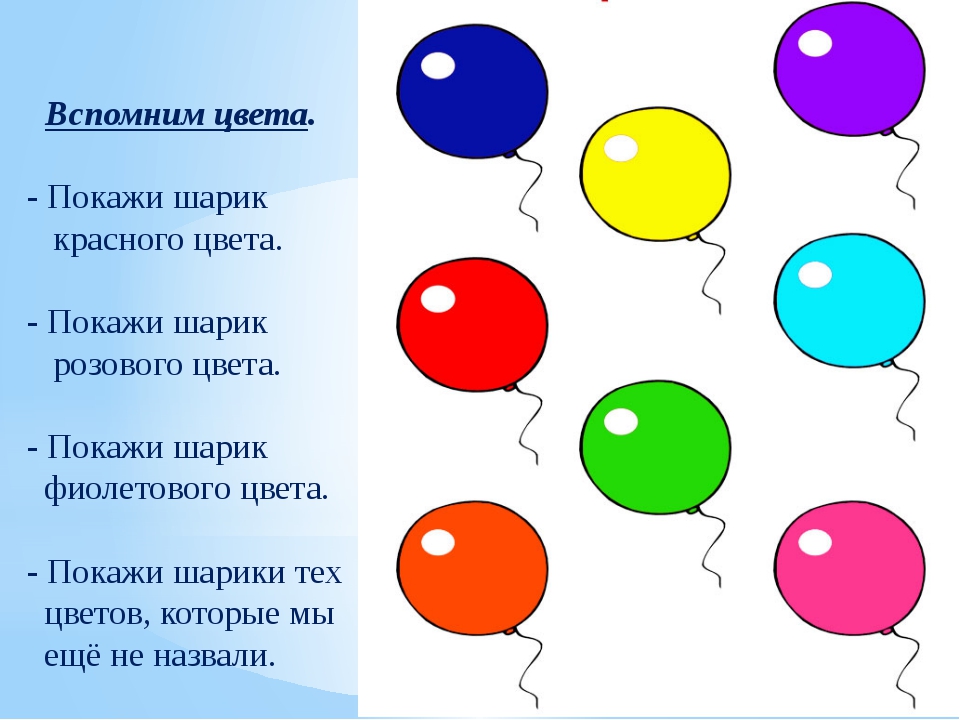 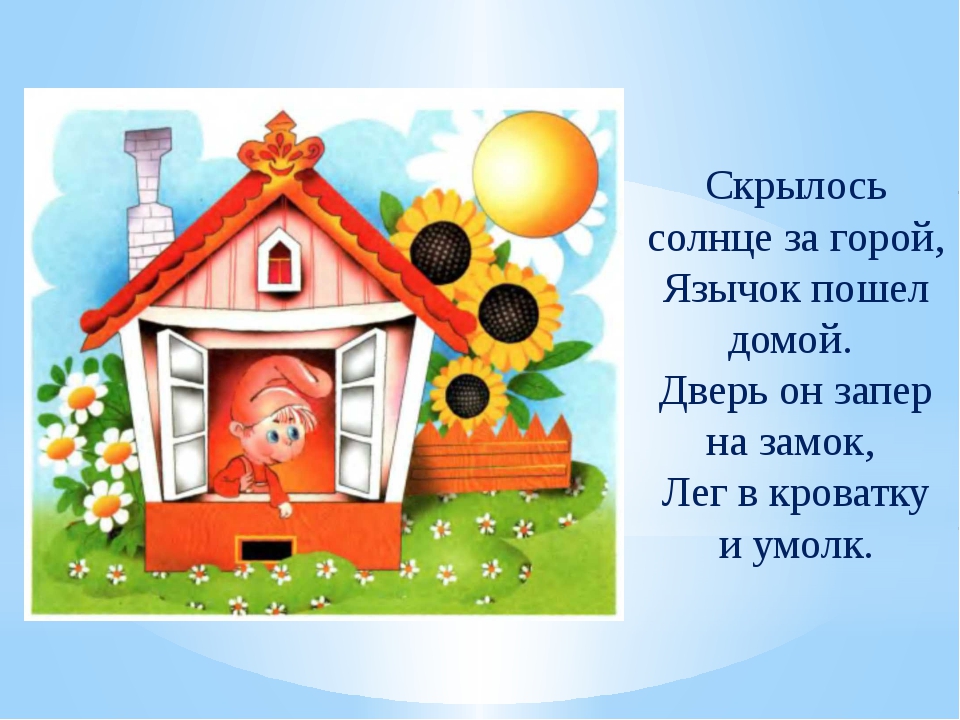 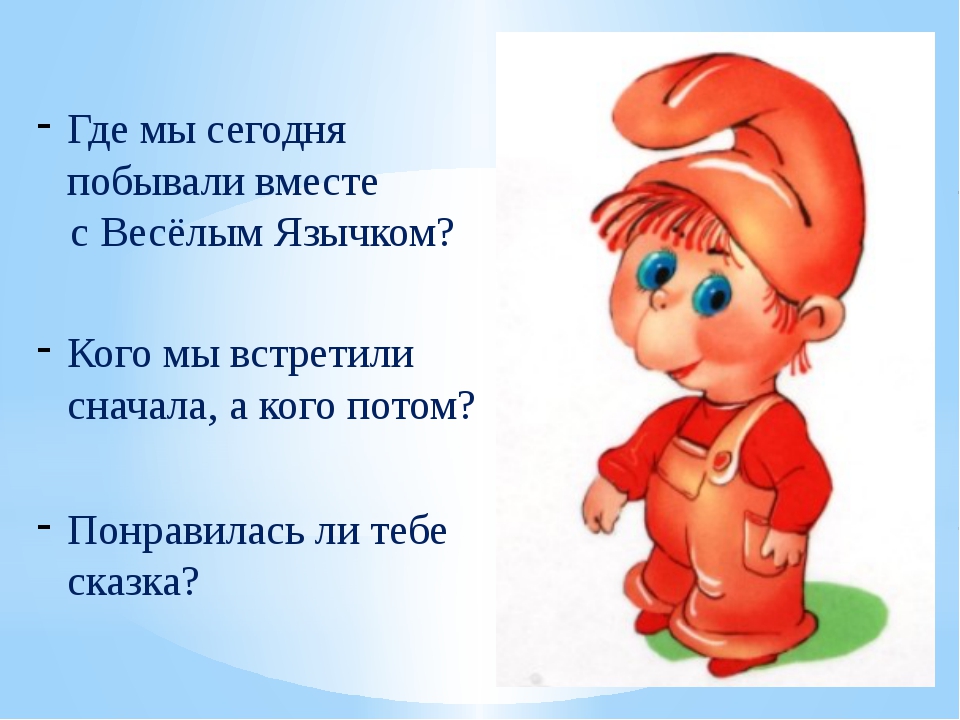 